UCT – MOBILITY ADAPTED VEHICLE SERVICE BROCHUREPROPERTIES AND PRINCIPLES OF USAGE OF MOBILITY ADAPTED VEHICLEIn order to ensure comfortable and safe, in and off campus transportation of students and personnel with disabilities, a Mercedes Benz-Sprinter van, which was granted by ODTÜ Development Foundation and allocated for the usage of the University, was modified to make it accessible and usable for people with mobility disabilities by a qualified adaptive equipment company. ODTÜ Disability Support Office (DSO, Ext: 7196; e-mail: engelsiz@metu.edu.tr) is responsible for the coordination of the schedule of the vehicle. The mobility adapted vehicle, having air-conditioning and automatic sliding side door, has different properties including a hydraulic wheelchair lift for wheelchair users, a safety system ensuring the immobilization of each wheelchair and safety belt for each wheelchair user, power sockets for electronic devices used for health needs of individuals, and in-car communication buttons next to the space provided for wheelchairs to ease passenger-driver communication. The vehicle was designed for 3 wheelchair users, 3 accompanying persons, 3 passengers, and granted a license in this manner. The mobility adapted vehicle provides in-campus transportation services primarily to students and personnel with mobility disabilities. The vehicle can be also utilized for the transportation of students with visual disabilities when there is a need and demand. The vehicle may also provide service for off-campus transportation depending on the schedule of usage. The vehicle is allocated primarily for the use of students with disabilities; however, it may serve for in- and off-campus transportation for our personnel with mobility disabilities when applicable.Our students and personnel may benefit from the mobility adapted vehicle in a fare-free manner. The mobility adapted vehicle is intended to support our students’ educational process and cannot be used for personal purposes. The students, who would like to make use of the mobility adapted vehicle, should apply to ODTÜ DSO with their course schedules and personal communication information (e.g. cellphone number, e-mail, etc.) at the beginning of each academic semester.The students, who are making use of the mobility adapted vehicle, should urgently notify ODTÜ DSO and the driver of the vehicle regarding changes in their course schedule, personal communication information, or in-off campus transportation schedule. 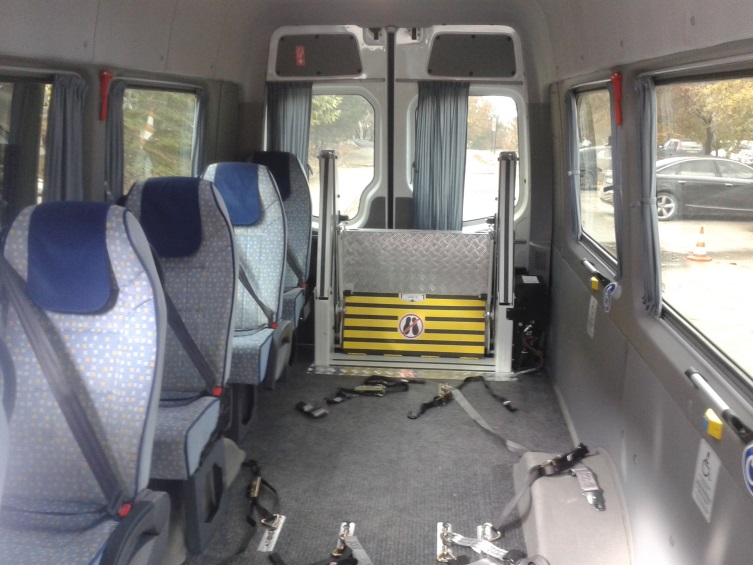 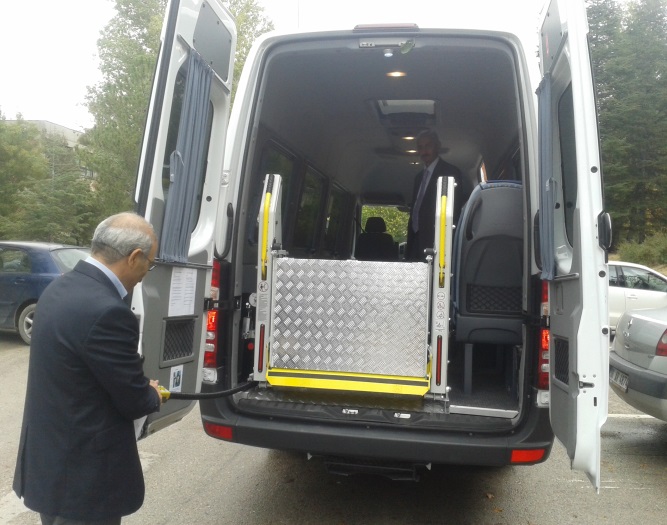 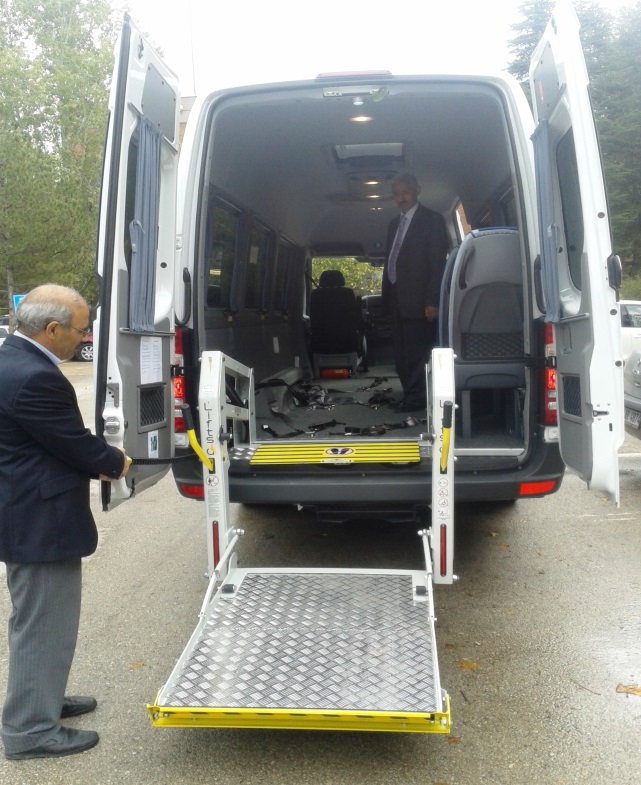 